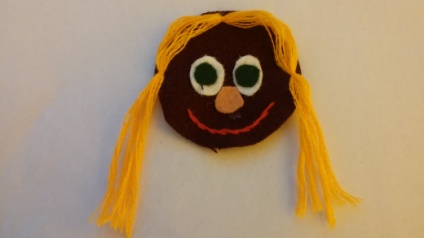 Emocijos ir tai kaip jas rodo vaikai – tai lyg kelio ženklaitiems, kas juos supa ir, žinoma, - jiems patiems.Emocijos (lot. emovere – jaudinti, dirginti) – ypatinga žmogaus psichinių procesų arba būsenų rūšis. Jos pasireiškia viso žmogaus gyvenimo metu pergyvenant kokias nors reikšmingas gyvenimiškas situacijas (džiaugsmą, baimę, pasitenkinimą), reiškinius ir įvykius. 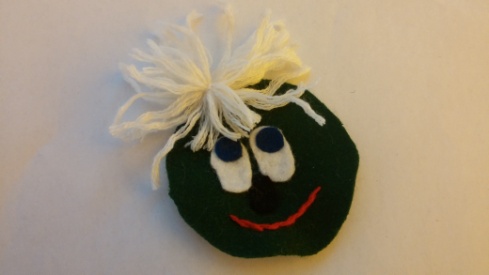 Emocijos yra vienas iš pagrindinių psichinio gyvenimo reguliatorių ir atsiranda praktiškai bet kokioje žmogaus veiklojVILNIAUSLOPŠELIS – DARŽELIS„GLUOSNIS„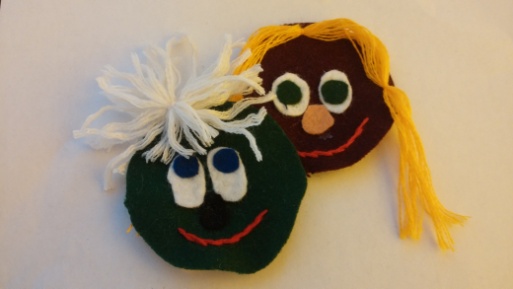 Emocijos pasireiškia trejopai:Fiziologinė jausmų raiška           Kūno kalba Subjektyvus, sąmoningas jausmas PAGRINDINĖS BAZINĖS EMOCIJOSDžiaugsmas       PyktisBaimėLiūdesysEmociškai ir fiziškai sveikas vaikas yra ramus, patenkintas, pasitiki savimi ir kitais.Noriai bendrauja su kitais vaikais, nejaučia baimės, pykčio.Myli artimus žmones, jaučiasi laisvas, yra draugiškas.Sveiko vaiko miegas gilus, jis retai serga arba išvis neserga lėtinėmis ligomis, greitai neperšąla ir nepavargsta. 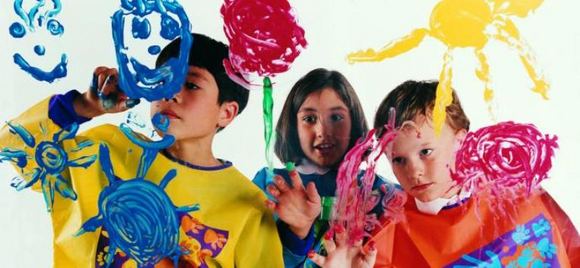 DIR.PAV.UGDYMUIRasa AndrejevaEmocinė pusiausvyra – emocinis intelektasIntelektas- suvokimas, prasmė, pažintiniai gebėjimai. Intelekto rūšys(kalbinis, erdvinis, muzikinis, gamtinis, loginis, egzistencinis, asmeminis)Emocinis intelektas  - tarpasmeninio bendravimo intelektas, gebėjimas suprasti save ir kitą